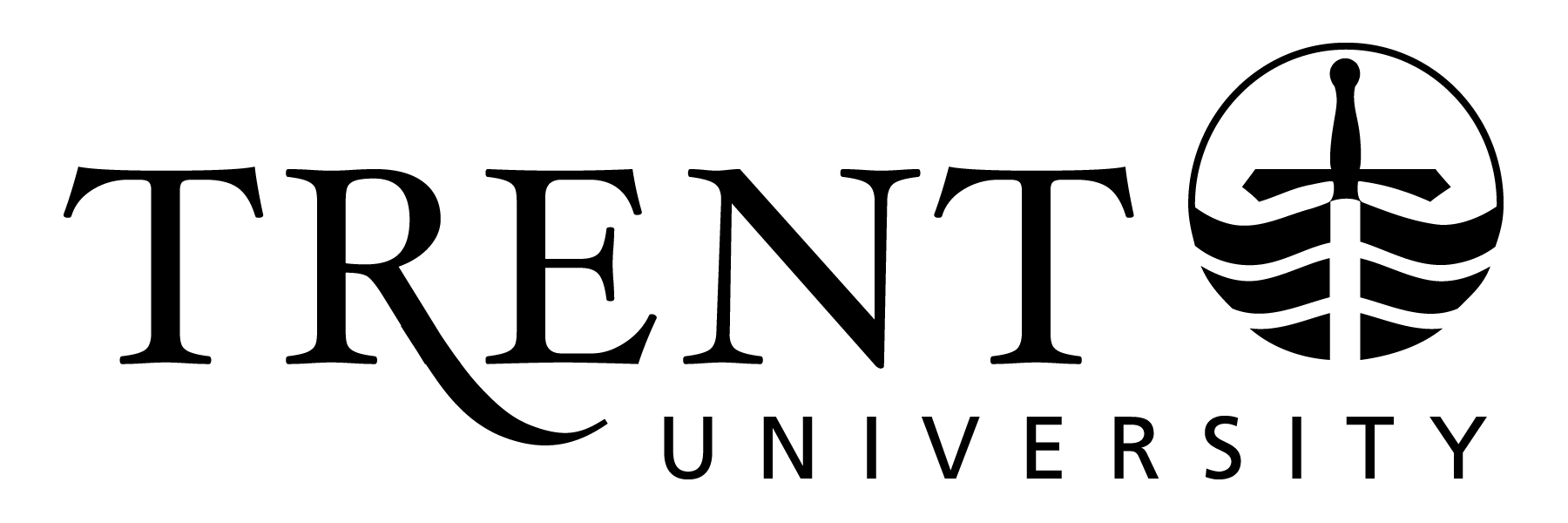 Report to Senate on Academic Integrity Offences 2021-2022November 1, 2022Undergraduate Academic Integrity PolicyThe Academic Integrity policy enacted by Senate in 2009 (revised 2013) is administered by the Deans of Arts & Science, Education, Nursing, and Durham with a requirement that a report on the actions taken under the policy be provided annually to Senate and published on the Academic Integrity website. The website provides information on the policy, the process that is followed if academic dishonesty is found, and links to several sources of support for students and course instructors. Below is a summary (Table 1) of the 2021-2022 academic dishonesty offences by department, separated into the two major categories: copying/cheating and plagiarism. Table 1. Summary of academic dishonesty offences from September 1, 2021 to August 31, 2022 with comparisons to the previous two yearsDepending on the category of the subsequent offence, the policy stipulates that a period of suspension be imposed when a second or third offence occurs. Table 2 provides summary information on number of multiple offenders and number of students who were suspended or expelled. Students have several levels of appeal open to them. First, they can appeal to the chair of the department. The second level of appeal is to the dean following the decision by the chair. Lastly, students who are dissatisfied with the decision by the dean may petition to the Special Appeals Committee. As per the Policy on the Sharing and Distribution of Course Content (enacted by Senate in 2020), sharing and distribution of any course content other than among individual students registered in the course is not permitted without written permission of the instructor. Of the total 179 offences in 2021-2022, none involved the sharing and distribution of course content. Of the total 198 offences in 2020-2021, 23 involved the sharing and distribution of course content (9 major, 14 minor).Table 2. Three-Year Summary of Multiple Offenders, Suspensions/Expulsions and AppealsDr. Scott Henderson – Dean and Head, Trent University Durham GTADr. Holger Hintelmann – Dean of ScienceDr. Hugo Lehmann – Acting Dean, Trent/Fleming School of NursingDr. Claire Mooney – Acting Dean, School of Education & Professional LearningDr. Mark Skinner – Dean of Humanities & Social SciencesCourses by ProgramCopying/
Cheating
MajorCopying/
Cheating
MinorPlagiarism
MajorPlagiarism
MinorTotal 2021-22Total 2020-21Total 2019-20ADMN2617161311AGRS1113ANTH11280ASCI001BIOL14173163CAST021COMM000CHEM1563349CHYS010COIS113144013CUST3121599ECON000EDUC002ENGL/WRIT11314205ERSC/T1112FREN1150FRSC3316GESO121410GEOG001HIST1122INDG000IDST1100KINE11MATH000NURS213639026PHIL371065PHYS02259PLCW011POST032PSYC437155SOCI2171086SWRK1100UNIV11TOTAL11416121179198212Category2021-222020-212019-20Students with second or third offence (not necessarily in the same year)162413Suspensions (one term to two years)532Expulsions200Appeal to Dean successful – reduction in penalty360Appeal to Dean unsuccessful15810Special Appeal of Dean decision successful – reduction in penalty230Special Appeal of Dean decision unsuccessful000